Урок 5
что такое предложение?Окончание табл.организационная структура (сценарий) урокаЦели деятель-
ности учителяСоздать условия для актуализации и уточнения знаний учащихся о предложении, об оформлении предложений 
в диалогической речи; способствовать развитию умений отделять в устной речи одно предложение от другого 
паузой, правильно оформлять предложение на письме, находить подлежащее и сказуемоеТип урокаКонструирование способа действийПланируемые 
образовательные результатыПредметные (объем освоения и уровень владения компетенциями): получат возможность научиться: осознавать позитивное отношение к правильной устной и письменной речи как показателю общей культуры человека; научатся: писать без ошибок, применять орфографические правила и правила постановки знаков препинания при записи предложенных и самостоятельно составленных текстов, проверять написанное, ориентироваться 
в целях, задачах, средствах и условиях общения, выбирать адекватные языковые средства для успешного решения коммуникативных задач.Метапредметные (критерии сформированности/оценки компонентов универсальных учебных действий – УУД): владеют способностями понимать учебную задачу урока, отвечать на вопросы, обобщать собственные представления; слушают собеседника и ведут диалог, оценивают свои достижения на уроке; умеют вступать 
в речевое общение, пользоваться учебником.Личностные: имеют мотивацию к учебной деятельности, навыки сотрудничества со взрослыми и сверстниками в разных ситуацияхметоды и формы обученияФронтальная, парная, индивидуальнаяОбразовательные 
ресурсы1. Учебник. Рабочая тетрадь.2. Канакина В. П. Работа с трудными словами. 1–4 классы. М.: Просвещение, 2012ОборудованиеИнтерактивная доска, проектор (по возможности)Наглядно-
демонстрационный материалЗапись задач темы, элементов букв, предложенияОсновные понятия и терминыПредложение. Признаки предложения. Обозначение предложений в устной и письменной речи. Главные члены предложенияЭтапы
урокаОбучающие и раз-вивающие компоненты, задания 
и упраж-
ненияДеятельность учителяДеятельность
учащихсяФормы
организации взаимодействия
на урокеФормируемые
умения (универсальные учебные действия)Проме-
жуточный
контрольПроме-
жуточный
контроль12345677I. Проверка домашнего заданияРабота над сочинением с целью выявления умения 
строить текстПроводится анализ прочитанных учащимися 
сочинений (соответствие содержания теме, основной мысли, наличие структурных компонентов текста, логическое построение текста)Читают сочи-нения.Осуществляют анализ выполненной работы, оцени-
ваниеФрон-тальная.Индиви-дуальнаяР – владеют умениями контролировать и оценивать учебные действия в соответствии 
с поставленной 
задачейПравильное построение текста со-чиненияПравильное построение текста со-чиненияII. Постановка 
учебной 
задачиФормулирование учебных задач на основе выдвижения гипотез, пред-– Откройте учебник на с. 15. Мы продолжаем 
работу над разделом «Текст. Предложение. Словосочетание». Прочитайте название темы урока.– Что означают слова, составляющие название темы?– Верно. Вот основные вопросы, которые 
мы рассмотрим на уроке (задачи урока записы-– «Что такое предложе-
ние?».Ответы уча-щихся.Фрон-тальнаяП – ориентиру-ются в учебнике, 
извлекают необходимую информацию из высказы-
ваний одноклас-сников, сведе-положений по названию раздела и темваются на доске или проецируются при помощи проектора на интерактивную доску):•  Предложение.•  Признаки предложения.•  Составление предложений.•  Главные члены предложения. Выделение главных членов.– На какие вопросы вы можете дать ответы? 
Какие вопросы вызывают у вас затруднения?Ответы уча-щихсяний учителя,
учебника.Р – осознают 
и принимают 
учебную задачу.К – слушают друг друга, строят понятные для парт-нера по коммуни-кации речевые высказывания.Л – осознают границы своего знания и «незнания»ний учителя,
учебника.Р – осознают 
и принимают 
учебную задачу.К – слушают друг друга, строят понятные для парт-нера по коммуни-кации речевые высказывания.Л – осознают границы своего знания и «незнания»III. Ми-нутка 
чисто-
писанияУпражнения на детальный анализ 
строения букв-знаков, овла-
дение начертаниями букв, соединений– Посмотрите на доску. Элементы каких букв будем прописывать?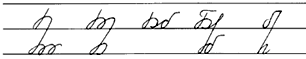 Учитель обращает внимание на плавное соединение элементов. Показывает правильное написание элементов.– Расположите тетрадь правильно. Возьмите 
правильно ручку. Напишите строчку элементов букв.– Заглавной 
и строчной 
букв Б, б.Выполняют 
задание.Фрон-тальная. Индиви-дуальнаяП – владеют логическими действиями анализа, синтеза, сравнения.Р – осознают 
и принимают 
учебную задачу, планируют и контролируют учебные действияП – владеют логическими действиями анализа, синтеза, сравнения.Р – осознают 
и принимают 
учебную задачу, планируют и контролируют учебные действияНаписание элементов букв, 
предло-
жения– Посмотрите и отметьте элементы, которые 
получились у вас лучше остальных.– Прочитайте записанное ниже предложение.– Что это за предложение?– Объясните смысл пословицы.– Это предложение вы запишете в тетради.Учитель обращает внимание на правильное соединение букв в словах предложения, правильное оформление предложения на письме.– Расположите тетрадь правильно. Возьмите 
правильно ручку. Запишите пословицу.– Посмотрите и отметьте буквы, которые полу-чились у вас лучше остальных– Без муки нет науки.– Это посло-
вица.Ответы уча-щихся.Выполняют
заданиеIV. Изучение нового мате-
риала.1. Работа 
по учебнику, с. 15, упр. 17Работа над упражнением с целью выделения предло-
жений 
в устной и письменной речи.– Откройте учебник на с. 15. Найдите упр. 17. Прочитайте записи.– Составляет ли данная группа слов предло-
жения?– Выделите предложения. Для этого прочитайте вполголоса каждое предложение. Понижается ли голос в конце? Не забывайте делать паузу между предложениями.– Выражает ли каждое предложение, выделенное вами, законченную мысль? Какую? Понятна ли эта мысль читающим?Выполняют 
задание.Отвечают 
на вопрос.Выполняют 
задание.Отвечают 
на вопросы.Фрон-тальная.Индиви-дуальнаяП – ориентируются на страницах учебника, планируют учебные действия, используют различные способы поиска информации.Р – осознают 
и принимают 
учебную задачу, П – ориентируются на страницах учебника, планируют учебные действия, используют различные способы поиска информации.Р – осознают 
и принимают 
учебную задачу, Устные ответы 
на во-
просы.Запись предложений с соблюдением правил их оформ-Упражнения физкульт-
минутки– Связаны ли по смыслу слова в предложениях?– Составляют ли предложения текст? Подберите заголовок к этому тексту.– Вспомните, как обозначаются на письме начало и конец предложения и как пишутся слова 
в предложении. Запишите 1–2 предложения 
из текста.Физкультминутка
(см. урок 2)Выполняют 
задание.Выполняют движения физкультминутки согласно инструкции учителяконтролируют учебные действия, замечают допущенные ошибки.К – слушают, излагают и аргументируют свое мнение.К – владеют навыками сотрудничества со взрослыми 
и сверстникамиконтролируют учебные действия, замечают допущенные ошибки.К – слушают, излагают и аргументируют свое мнение.К – владеют навыками сотрудничества со взрослыми 
и сверстникамиления 
на письме2. Работа 
по учебнику, с. 15, упр. 18Работа над упражнением с целью составления предложений из группы слов, выделения главных членов предло-
жений– Какая группа слов может составить предло-
жение?– Найдите на с. 15 упр. 18. Прочитайте слова 
по группам. Какая из них может составить предложение?– Восемь групп могут составить предложения, если слова в каждой из них будут связаны 
по смыслу. Слова четвертой группы могут составить предложение, Фрон-тальная.Индиви-дуальнаяП – ориентируются на страницах учебника, планируют учебные действия, используют различные способы поиска информации.Р – осознают 
и принимают 
учебную задачу, контролируют учебные действия, замечают П – ориентируются на страницах учебника, планируют учебные действия, используют различные способы поиска информации.Р – осознают 
и принимают 
учебную задачу, контролируют учебные действия, замечают Устные ответы 
на во-
просы.Запись предло-
жений.Выделение главных членов предложений– Составьте предложения.– Соотносятся ли заголовок и содержание предложений?– Выполним запись предложений с комментированием.– Выделите главные члены предложенийесли изменить форму слова «вода»допущенные 
ошибки.К – слушают, излагают и аргументируют свое мнение.Л – владеют на-
выками сотрудничества допущенные 
ошибки.К – слушают, излагают и аргументируют свое мнение.Л – владеют на-
выками сотрудничества 3. Работа 
с определением, с. 16Работа 
со статьей «Предло-
жение»– Откройте учебник на с. 16. Прочитайте статью в верхней части страницы.– Выделите признаки предложения.– Приведите примеры предложений. Докажите, что приведенные вами примеры являются предложениямиВыполняют 
заданияИндиви-дуальная.Фрон-тальнаяП – используют различные способы поиска информации, владеют 
логическими 
действиями.Р – осознают 
и принимают 
учебную задачу.К – обмениваются мнениями, 
умеют слушать друг друга, строить речевые 
высказыванияП – используют различные способы поиска информации, владеют 
логическими 
действиями.Р – осознают 
и принимают 
учебную задачу.К – обмениваются мнениями, 
умеют слушать друг друга, строить речевые 
высказыванияЗнание признаков предложения4. Работа 
по учебнику, с. 16,Работа 
над упражнением – Найдите упр. 19. Прочитайте текст. Объясните значение выражений «видимо-невидимо», «усатые колосья».Выполняют
заданияФрон-тальная.Парная.П – планируют учебные действия, используютП – планируют учебные действия, используютВыделение 
в тексте упр. 19– В каком значении употреблено слово «хлеб»?– Как бы вы ответили на вопрос внучки?– Найдите в тексте диалог. Объясните, как вы его узнали.– Выразительно прочитайте диалог по ролям 
в парахИндиви-дуальнаяразличные способы поиска информации.Р – осознают 
и принимают 
учебную задачу.К – обмениваются мнениями, умеют слушать друг друга, строить понятные для партнера по коммуникации речевые высказыванияразличные способы поиска информации.Р – осознают 
и принимают 
учебную задачу.К – обмениваются мнениями, умеют слушать друг друга, строить понятные для партнера по коммуникации речевые высказываниядиалога.Знаки 
препи-
нания 
в предложениях 
диалогической
речиV. Итог урока. Рефлексия деятельностиОбобщение полученных на уроке сведений.Заключительная 
беседа– Над какой темой работали на уроке? Что такое предложение? Как узнать предложения 
в устной и письменной речи?– Что выполняли?– Какие задания вызвали у вас затруднения?– Что нового узнали?– Как оцениваете свою деятельность на уроке?Домашнее задание: рабочая тетрадь, с. 8, 
упр. 15Отвечают 
на вопросы, обосновывают свое мнениеФрон-тальная.Индиви-дуальнаяП – ориентируются в своей системе знаний – отличают новое от уже известного.Р – оценивают собственную
деятельность 
на уроке.Л – проявляют интерес к предмету, стремятся 
к приобретению новых знанийП – ориентируются в своей системе знаний – отличают новое от уже известного.Р – оценивают собственную
деятельность 
на уроке.Л – проявляют интерес к предмету, стремятся 
к приобретению новых знаний